Сессия №51                        Решение № 476                   13 декабря 2023 года О внесении изменений в решение Собрания депутатов муниципального образования «Звениговский муниципальный район» от 30.12.2015 г. № 124 «О «Порядке определения цены продажи земельных участков, находящихся в собственности муниципального образования «Звениговский муниципальный район», при заключении договоров купли-продажи таких земельных участков без проведения торгов» (в редакции решения от 01.06.2016 года № 176, от 15.07.2020 года № 120, от 16.02.2022 года № 298, от 15.08.2022 № 331) 	В соответствии с постановлением Правительства Республики Марий Эл от 17.11.2023 года № 578 «О внесении изменений в постановление Правительства Республики Марий Эл от 2 июля 2015 г. № 361», Собрание депутатовРЕШИЛО:1. Внести в решение Собрания депутатов от 30.12.2015 г. № 124 «О «Порядке определения цены продажи земельных участков, находящихся в собственности муниципального образования «Звениговский муниципальный район», при заключении договоров купли-продажи таких земельных участков без проведения торгов» (                      в редакции решения от 01.06.2016 года № 176, от 15.07.2020 года № 120, от 16.02.2022 года № 298, от 15.08.2022 № 331) (далее – Решение) следующие изменения:1.1. Порядок определения цены продажи земельных участков, находящихся в собственности муниципального образования «Звениговский муниципальный район», при заключении договоров купли-продажи таких земельных участков без проведения торгов:- дополнить пунктом 4 следующего содержания:«4. В случаях, не указанных в приложении к настоящему Порядку, цена продажи земельного участка определяется в размере его кадастровой стоимости.»;- пункт 4 считать пунктом 5.3. Настоящее решение вступает в силу после официального опубликования в газете муниципального учреждения «Редакция Звениговской районной газеты «Звениговская неделя» и размещения на сайте Звениговского муниципального района Республики Марий Эл в информационно-телекоммуникационной сети «Интернет».Глава муниципального образованияПредседатель Собрания депутатов  Звениговского муниципального района Республики Марий Эл					                Н.В. Лабутина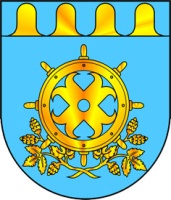 ЗВЕНИГОВО МУНИЦИПАЛ РАЙОНЫН  ДЕПУТАТ – ВЛАКЫН ПОГЫНЫН  ШЫМШЕ СОЗЫВШЕСОБРАНИЕ ДЕПУТАТОВ ЗВЕНИГОВСКОГО МУНИЦИПАЛЬНОГО РАЙОНАСЕДЬМОГО СОЗЫВА